Ωρολόγιο πρόγραμμα εξ αποστάσεως εκπαίδευσης σύμφωνα με την εγκύκλιο με αρ.πρωτ. 151977/ΓΔ4 7/11/2020 του Υπουργείου Παιδείας.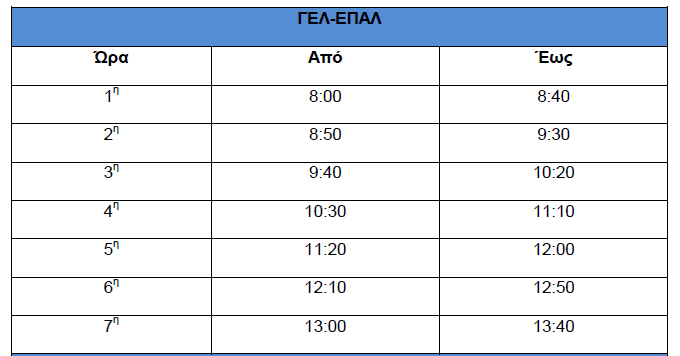 